GUÍA DE INGLÉS 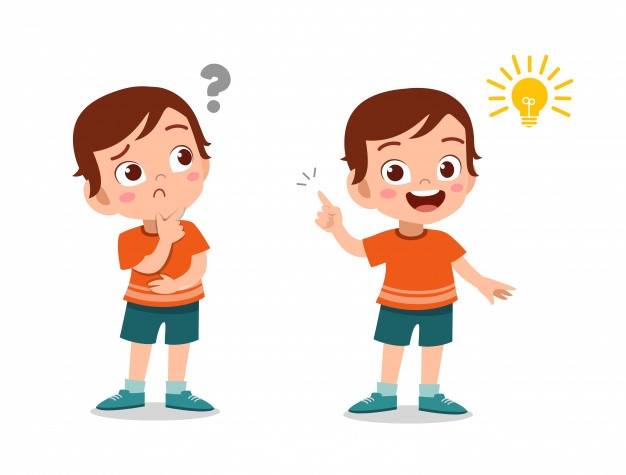 I Let’s remember the school supplies. Look at the pictures and CHOOSE the correct alternative for each picture. (Vamos a recordar los útiles escolares. Mira las imagenes y ESCOGE la alternativa para cada imagen.)II Read what the kids are saying and then WRITE THE LETTER that corresponds to the picture. (Lee lo que estan diciendo los niños y luego ESCRIBE LA LETRA que corresponda a la imagen.)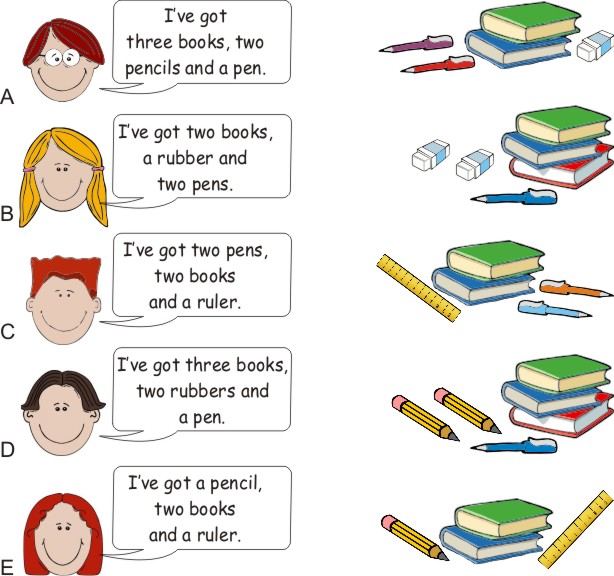 III Count the school supplies and WRITE WITH LETTERS the correct number. (Cuenta los útiles escolares y ESCRIBE CON PALABRAS el número correcto) 1.               ____________   School bags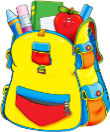 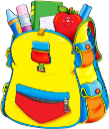 2.   _______________ crayons.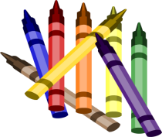 3. ______________ highliters.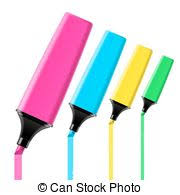 4.______________books.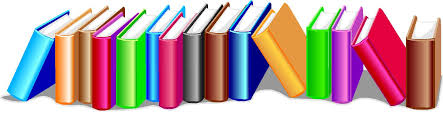 5.      _____________sharpeners. 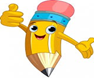 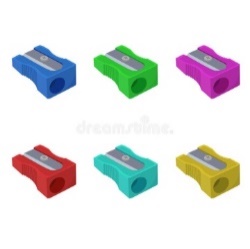 *Enviar foto de la guia desarrollada al whatsapp del curso y archivar en cuaderno de la asignatura.Name:Grade: 1°A   Date: semana N° 17¿QUÉ APRENDEREMOS?¿QUÉ APRENDEREMOS?¿QUÉ APRENDEREMOS?Objetivo (s): OA6                      OA13Objetivo (s): OA6                      OA13Objetivo (s): OA6                      OA13Contenidos: Útiles escolares y números en inglés.Contenidos: Útiles escolares y números en inglés.Contenidos: Útiles escolares y números en inglés.Objetivo de la semana: Comprender e identificar vocabulario relacionado a los útiles escolares en inglés. Relacionar número- cantidad de objeto en inglés.  Objetivo de la semana: Comprender e identificar vocabulario relacionado a los útiles escolares en inglés. Relacionar número- cantidad de objeto en inglés.  Objetivo de la semana: Comprender e identificar vocabulario relacionado a los útiles escolares en inglés. Relacionar número- cantidad de objeto en inglés.  Habilidad: Identifican léxico relevante aprendido en inglés.Habilidad: Identifican léxico relevante aprendido en inglés.Habilidad: Identifican léxico relevante aprendido en inglés.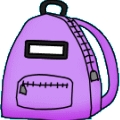 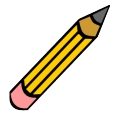 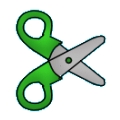 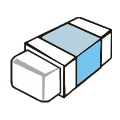 a) Pen b) Schoolbag c) Ruler	a) Pencil        b) Rubberc) Scissorsa) Eraserb) Sharpener       c) ScissorsRubberPen	Scissors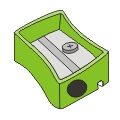 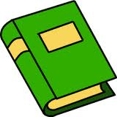 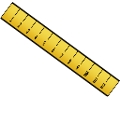 ScissorsSchoolbagSharpenerNotebookBookSchoolbagNotebookBookSchoolbagRubberSharpenerRuler